Cambridgeshire Personal Development Programme • Years 3 and 4 FrameworkMyself and My Relationships 9Beginning and Belonging (NB)What does it feel like to be new or to start something new?What helps me to feel like I belong and am valued in school?How can I make other people feel welcome?What will help us to feel safer and to learn well in our class and school?What different rules do we sometimes need in different places?How can I manage my feelings and calm them down if necessary?Who can I talk to when I need help?Citizenship 8Rights, Rules and Responsibilities (NB)Why do we need rules at home and at school?What part can I play in making and changing rules?What do we mean by rights and responsibilities?What are my responsibilities at home and at school?How do we make democratic decisions in school?What is a representative and how do we elect them?Myself and My Relationships 10My Emotions (GTBM)What is special about me and other people?How can I communicate my emotions?How do I cope with difficult emotions?How can I deal with fears and worries?How do my actions and emotions affect the way I and others feel?How do I care for other people’s feelings?Who can I talk to about the way I feel?How can I disagree without being disagreeable?Myself and My Relationships 11Family and Friends (GOFO)What does a good friend do?Do I know how to listen to and support my friends?How do I cope when relationships change?What are some of the similarities and differences between me and my classmates?Who is now in my network of special people, and how do we affect each other?Citizenship 6Working Together (GFG)What am I good at and what are others good at?What new skills would I like or need to develop?How well can I listen to other people?How do I ask open questions?How can I share my views and opinions effectively?How can different people contribute to a group task?How can I persevere and overcome obstacles to my learning?How can I work well in a group?What is useful evaluation?How do I give constructive feedback and receive it from others??Citizenship 7Diversity and CommunitiesWhat makes me ‘me’?How are we different from each other?What are some of the different lifestyles and beliefs people have?What are stereotypes and how can I challenge them?What are the roles of different people in my community?How can we care for the environment?What do animals need, and what are the responsibilities of humans towards them?How do we choose pets, and how do we look after them?Myself and My Relationships 12Anti-bullying (SNTB)What are the key characteristics and forms of bullying?Do I understand that bullying occurs when a person or group of people feel the need to have power over another person or group of people?Do I understand how bullying affects the way we think, feel and behave?How can I keep myself safe if I am being bullied?How might bystanders intervene and help someone who is being bullied?Economic Wellbeing 2Financial CapabilityWhat different ways are there to earn and spend money?What do saving, spending and budgeting mean to me?How can I decide what to spend my money on and choose the best way to pay?What might my family have to spend money on?What is ‘value for money’?How do my feelings about money change?How do my choices affect my family, the community, the world and me?Understanding large amounts of moneySources of moneySaving and spendingCash versus moneyKeeping track of moneyValue for moneyImpact of choicesCharitiesEmotionsHealthy and Safer Lifestyles 11Managing RiskWhat risks are there to my safety, my friendships and my feelings?How might my friends affect my decisions about risk?How do I feel and how does my body react in risky situations?Can I make decisions in risky situations?Who would I ask for help if things went wrong?What action is it okay for me to take in an emergency?Identifying types of riskDealing with pressure in risky situationsReactions to riskTaking action in an emergencyHealthy and Safer Lifestyles 15Drug EducationWhat medical and legal drugs do I know about, and what are their effects?Who uses and misuses legal drugs?Why do some people need medicine and who gives it?What are the safety rules for storing medicine and other risky substances?What should I do if I find something risky, like a syringe?What do I understand about how friends and the media influence me?Healthy and Safer Lifestyles 12Safety ContextsHow are roads risky and how can I reduce the risks?How is fire risky and how can I reduce the risks?How is water risky and how can I reduce the risks?How do I keep myself safe during activities and visits?How can I stop accidents happening?Road safetyFire safetyBeach safetySafety near inland waterwaysSafety during activities and visitsPreventing accidents in familiar settingsHealthy and Safer Lifestyles 16Personal SafetyHow can I be responsible for my own personal safety?What sorts of physical contact do I feel comfortable with?Who are the adults and friends I can trust and to whom I can talk about my feelings?When might I need to break a promise or tell a secret?Healthy and Safer Lifestyles 13Sex and Relationships EducationHow are males and females different and what are the different parts called?What can my body do and how is it special?Why is it important to keep clean?What can I do for myself to stay clean and how will this change in the future?How do different illnesses and diseases spread and what can I do to prevent this?Difference between males and femalesValuing the body’s uniqueness and capabilitiesResponsibilities for hygieneHealthy and Safer Lifestyles 17Sex and Relationships EducationWhat are the main stages of the human life?What does it mean to be ‘grown up’?What am I responsible for now and how will this change?How do parents and carers care for babies?Healthy and Safer Lifestyles 14Healthy LifestylesHow can I have a healthy lifestyle?How do nutrition and physical activity work together?What does healthy eating and a balanced meal mean?How can I plan and prepare simple, healthy food safely?How can I look after my teeth and why is it important?Who is responsible for my lifestyle choices and how are they influenced?Effects of healthy eating and physical activityInfluences on food choicesBalanced dietEatwell plateBasic food hygieneDental careLeisure activitiesMyself and My Relationships 13Managing Change (R,C)What changes have I already experienced and might I experience in the future?What changes might other people be going through?What is it like to be separated from a special person?How do people feel when things change or people or pets die?What emotions might I feel at times of loss and change?How might I behave when I feel these emotions?What can I do to make the best of new situations?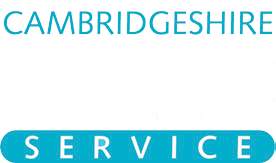 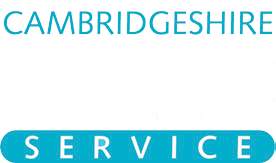 SEAL Links: NB=New Beginnings; GOFO=Getting on and falling out; SNTB=Say no to bullying; GFG=Going for goals; GTBM=Good to be me; R=Relationships; C=Changes© Cambridgeshire PSHE Service 2011 • No distribution or reproduction without permission • Version 2.1 • 01480 376256